Утвърдил: …………………..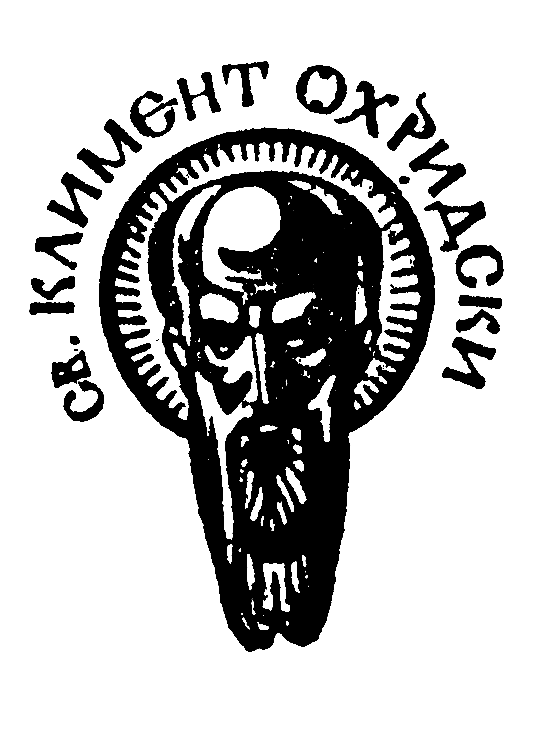 			ДеканДата .............................СОФИЙСКИ УНИВЕРСИТЕТ “СВ. КЛИМЕНТ ОХРИДСКИ”Факултет: ФилософскиСпециалност: (код и наименование)ФилософияМагистърска програма: (код и наименование)ФилософияУЧЕБНА ПРОГРАМАДисциплина: Академично писане с LaTeXПреподавател: ас. Велислава ТодороваУчебно съдържание Конспект за изпитБиблиография Основна:„Не много кратко въведение в LaTeX2e“, Tobias Oetiker, Hubert Partl, Irene Hyna, Elisabeth Schlegl, версия 4.14 от 4 април 2004 г.; превод: Ст. Караколева, 9 март 2005 г.Допълнителна: „The Not So Short Introduction to LATEX2ε“,  Tobias Oetiker, Hubert Partl, Irene Hyna, Elisabeth Schlegl, Version 3.20, 09 August, 2001"Standard Document Classes for LATEX version 2e"„The beamer class User Guide for version 3.62.“Дата: 24.03.2021 г.	Съставил:Велислава ТодороваФФФУчебна заетостФормаХорариумАудиторна заетостЛекцииАудиторна заетостСеминарни упражнения30Аудиторна заетостПрактически упражнения (хоспетиране)Обща аудиторна заетостОбща аудиторна заетост30Извънаудиторна заетостРефератИзвънаудиторна заетостДоклад/ПрезентацияИзвънаудиторна заетостНаучно есеИзвънаудиторна заетостКурсов учебен проект30Извънаудиторна заетостУчебна екскурзияИзвънаудиторна заетостСамостоятелна работа в библиотека или с ресурси60Извънаудиторна заетостИзвънаудиторна заетостОбща извънаудиторна заетостОбща извънаудиторна заетост90ОБЩА ЗАЕТОСТОБЩА ЗАЕТОСТ120Кредити аудиторна заетостКредити аудиторна заетост1,25Кредити извънаудиторна заетостКредити извънаудиторна заетост3,75ОБЩО ЕКСТОБЩО ЕКСТ5№Формиране на оценката по дисциплината% от оценкатаУчастие в практическите занятия20%Изпълняване на задачи за самостоятелна работа40%Курсов проект40%Анотация на учебната дисциплина:Анотация на учебната дисциплина:Анотация на учебната дисциплина:LaTeX e софтуерна система, която се използва са създаването на научни текстове с ясна структура и възхитителна естетика. За разлика от текстовите редактори от типа „What You See Is What You Get“ (WYSWYG) – „получаваш каквото виждаш“ – LaTeX разделя съдържанието от форматирането в две отделни нива, така че авторите могат да се фокусират върху същината на текста си, без да се тревожат за удебелявания, разстояния между параграфи и така нататък. Всички параметри на формата могат да бъдат пренастроени лесно във всеки един етап от работата, без това да доведе до щети. Например много е лесно набляганията в текста да се променят от курсивни в подчертани само с една единствена команда, без да се преглежда ръчно целият текст, а ако е имало съдържание, пагинация, индекс или вътрешно позоваване – страниците автоматично биха били преизчислени, дори  текстът да се размести вследствие на променения формат. Често авторите се страхуват да не би да въведат неволна грешка във формата на текста си при редактирането му, затова се стремят да го напишат „от веднъж“ и изобщо да не използват „усложнения“ като вътрешни позовавания например („както вече се спомена в Глава 2.1.“ или „отново ще се върна към тази тема на стр. 25“). От този страх неминуемо страда кохерентността на текста. LaTeX успешно бори подобни опасения и като гарантира изряден формат на крайния резултат, дава спокойствието, необходимо за многократна редакция, смело отстраняване на грешки и пренареждане на текста.В уводното изречение споменах структура и естетика. Структурата е задължителна за всеки документ в LaTeX. Именно защото форматът и съдържанието са разделени, съдържанието трябва да се подреджа логически. Нямаме например възможността да разделим „по-ясно“ две мисли като просто добавим един-два празни реда между абзаците. В LaTeX разстоянията между абзаците се контролират автоматично и намесата в тях е доста по-трудна от щракването на „Enter“ два пъти. Вместо това за всяка част от текста трябва да се урече тя какво е – нова глава, секция, параграф, пример, цитат. Тази неизбежност на структурирането води до удивителна яснота на крайния текст. Относно естетиката, LaTeX надминава всички други текстови редактори и професионални програми за предпечат. Алгоритъмът за автоматично пренасяне е типичният пример за превъзходството на LaTeX. Текстът изглежда изискано професионален -- като ръчно напасван към страницата -- пренасянията са така разпределени, че да са възможно най-малко в параграфа, а във всеки ред разстоянията между думите да са максимално балансирани. Позицията на отделните букви една спрямо друга, изпипаността на самите шрифтове – дори при най-прост текст разликата е видима. Но най-впечатляващо е сериозното отношение на LaTeX към по-сложните случаи: екзотични азбуки, странни ударения на буквите, математически формули – всичко това изглежда елегантно и на място, а не калпаво сглобено от таблицата със символите. LaTeX e софтуерна система, която се използва са създаването на научни текстове с ясна структура и възхитителна естетика. За разлика от текстовите редактори от типа „What You See Is What You Get“ (WYSWYG) – „получаваш каквото виждаш“ – LaTeX разделя съдържанието от форматирането в две отделни нива, така че авторите могат да се фокусират върху същината на текста си, без да се тревожат за удебелявания, разстояния между параграфи и така нататък. Всички параметри на формата могат да бъдат пренастроени лесно във всеки един етап от работата, без това да доведе до щети. Например много е лесно набляганията в текста да се променят от курсивни в подчертани само с една единствена команда, без да се преглежда ръчно целият текст, а ако е имало съдържание, пагинация, индекс или вътрешно позоваване – страниците автоматично биха били преизчислени, дори  текстът да се размести вследствие на променения формат. Често авторите се страхуват да не би да въведат неволна грешка във формата на текста си при редактирането му, затова се стремят да го напишат „от веднъж“ и изобщо да не използват „усложнения“ като вътрешни позовавания например („както вече се спомена в Глава 2.1.“ или „отново ще се върна към тази тема на стр. 25“). От този страх неминуемо страда кохерентността на текста. LaTeX успешно бори подобни опасения и като гарантира изряден формат на крайния резултат, дава спокойствието, необходимо за многократна редакция, смело отстраняване на грешки и пренареждане на текста.В уводното изречение споменах структура и естетика. Структурата е задължителна за всеки документ в LaTeX. Именно защото форматът и съдържанието са разделени, съдържанието трябва да се подреджа логически. Нямаме например възможността да разделим „по-ясно“ две мисли като просто добавим един-два празни реда между абзаците. В LaTeX разстоянията между абзаците се контролират автоматично и намесата в тях е доста по-трудна от щракването на „Enter“ два пъти. Вместо това за всяка част от текста трябва да се урече тя какво е – нова глава, секция, параграф, пример, цитат. Тази неизбежност на структурирането води до удивителна яснота на крайния текст. Относно естетиката, LaTeX надминава всички други текстови редактори и професионални програми за предпечат. Алгоритъмът за автоматично пренасяне е типичният пример за превъзходството на LaTeX. Текстът изглежда изискано професионален -- като ръчно напасван към страницата -- пренасянията са така разпределени, че да са възможно най-малко в параграфа, а във всеки ред разстоянията между думите да са максимално балансирани. Позицията на отделните букви една спрямо друга, изпипаността на самите шрифтове – дори при най-прост текст разликата е видима. Но най-впечатляващо е сериозното отношение на LaTeX към по-сложните случаи: екзотични азбуки, странни ударения на буквите, математически формули – всичко това изглежда елегантно и на място, а не калпаво сглобено от таблицата със символите. LaTeX e софтуерна система, която се използва са създаването на научни текстове с ясна структура и възхитителна естетика. За разлика от текстовите редактори от типа „What You See Is What You Get“ (WYSWYG) – „получаваш каквото виждаш“ – LaTeX разделя съдържанието от форматирането в две отделни нива, така че авторите могат да се фокусират върху същината на текста си, без да се тревожат за удебелявания, разстояния между параграфи и така нататък. Всички параметри на формата могат да бъдат пренастроени лесно във всеки един етап от работата, без това да доведе до щети. Например много е лесно набляганията в текста да се променят от курсивни в подчертани само с една единствена команда, без да се преглежда ръчно целият текст, а ако е имало съдържание, пагинация, индекс или вътрешно позоваване – страниците автоматично биха били преизчислени, дори  текстът да се размести вследствие на променения формат. Често авторите се страхуват да не би да въведат неволна грешка във формата на текста си при редактирането му, затова се стремят да го напишат „от веднъж“ и изобщо да не използват „усложнения“ като вътрешни позовавания например („както вече се спомена в Глава 2.1.“ или „отново ще се върна към тази тема на стр. 25“). От този страх неминуемо страда кохерентността на текста. LaTeX успешно бори подобни опасения и като гарантира изряден формат на крайния резултат, дава спокойствието, необходимо за многократна редакция, смело отстраняване на грешки и пренареждане на текста.В уводното изречение споменах структура и естетика. Структурата е задължителна за всеки документ в LaTeX. Именно защото форматът и съдържанието са разделени, съдържанието трябва да се подреджа логически. Нямаме например възможността да разделим „по-ясно“ две мисли като просто добавим един-два празни реда между абзаците. В LaTeX разстоянията между абзаците се контролират автоматично и намесата в тях е доста по-трудна от щракването на „Enter“ два пъти. Вместо това за всяка част от текста трябва да се урече тя какво е – нова глава, секция, параграф, пример, цитат. Тази неизбежност на структурирането води до удивителна яснота на крайния текст. Относно естетиката, LaTeX надминава всички други текстови редактори и професионални програми за предпечат. Алгоритъмът за автоматично пренасяне е типичният пример за превъзходството на LaTeX. Текстът изглежда изискано професионален -- като ръчно напасван към страницата -- пренасянията са така разпределени, че да са възможно най-малко в параграфа, а във всеки ред разстоянията между думите да са максимално балансирани. Позицията на отделните букви една спрямо друга, изпипаността на самите шрифтове – дори при най-прост текст разликата е видима. Но най-впечатляващо е сериозното отношение на LaTeX към по-сложните случаи: екзотични азбуки, странни ударения на буквите, математически формули – всичко това изглежда елегантно и на място, а не калпаво сглобено от таблицата със символите. Предварителни изисквания:нямаОчаквани резултати:Студентите да се научат да използват LaTeX за писане на курсови и дипломни работи и презентации. С други думи, да усвоят основните функционалности на документните класове article и beamer. Доколко резултатите на курса са били постигнати, ще покажат курсовите проекти на студентите. Те ще представляват кратка статия и презентация, създадени с LaTeX, на една и съща тема и с общо съдържание.№Тема:Хорариум1234567891011121314Предимствата на LaTeX.Инсталиране на LaTeX и редактор за LaTeX.Запознаване с онлайн платформите за работа с LaTeXСтруктура на документ в LaTeX. Специални символи. Празни разстояния.Импортиране на пакети. babel. Езици и азбукиКласът article. Структура на статия/курсова работа/дипломна работатаБележки (крайни, под линия)Цитирания и вътрешни позоваванияФигуриТаблициСъдържаниеКоманди за форматиранеФормулиКласът beamer.Структура на презентацияПредварително обсъждане на курсовите проекти22222222222242№Въпрос